Camp 149 - Lee House, Romsey, HantsIncluded in the 1945 ICRC camp list – Labour Camp. 149. Lee House, Romsey, Hampshire. Location: NGR for Lee House is SU 359 192. About 2 km S of Romsey.Before the camp: Farmland and house within the Broadlands Estate. Local history study states that Lee House was used during 1944 as a planning centre for the D-Day preparations, (Berrow, P., The Story of Romsey   Local Heritage 1984).Pow Camp: After the camp: Further Information: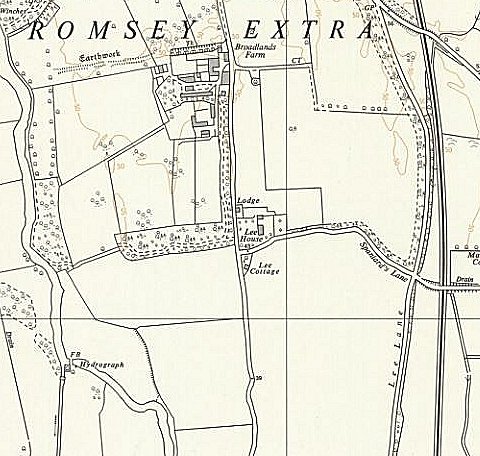 Location: NGR for Lee House is SU 359 192. About 2 km S of Romsey.Before the camp: Farmland and house within the Broadlands Estate. Local history study states that Lee House was used during 1944 as a planning centre for the D-Day preparations, (Berrow, P., The Story of Romsey   Local Heritage 1984).Pow Camp: After the camp: Further Information:Ordnance Survey 1963